Name: ______________________________________________     Class: _________Rearrange the sequence to correctly make toast with jam....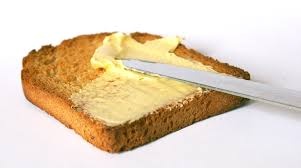 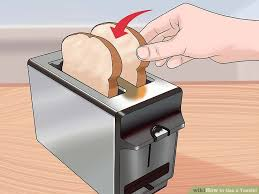 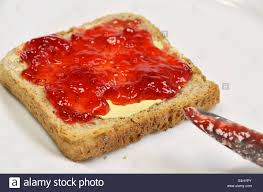 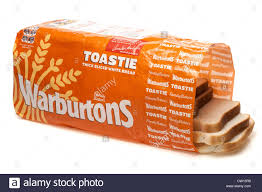 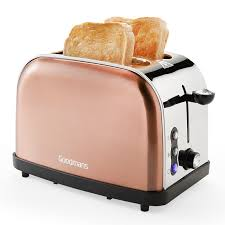 Rearrange the sequence to correctly log in to a school computerType your password in to the correct boxSwitch on the monitorType your username into the correct boxSit downSwitch on the computerPress enterWait for the computer to boot upCheck that the socket switches are set to onWhat is missing from the sequence?8723, 3872, 2387, ?M, T, ?, T, F, S, S How do we find out what y is? Rearrange the sequence of steps to find y.3(y + 30) = 300